Schrijven										          A1Beispiel 1Een e-mail over jezelf Schrijf Noortje een e-mail. Gebruik de woorden  en schrijf elf  zinnen.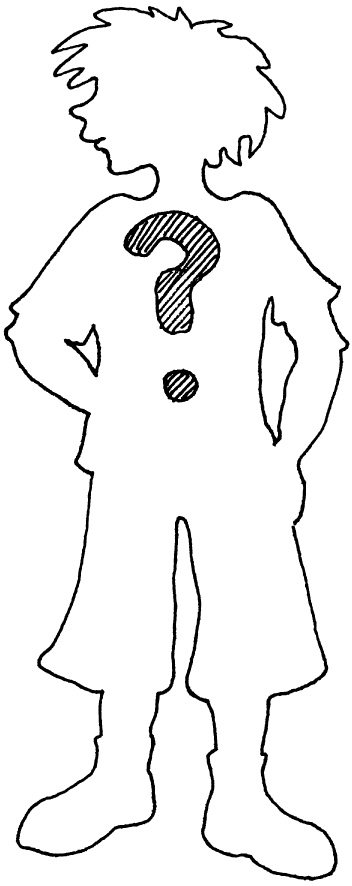 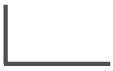 Hoi Noortje,_________________________________________________________________________ _____________________________________________________________________________________________________________________________________________________________________________________________________________________________ _____________________________________________________________________________________________________________________________________________________________________________________________________________________________ ___________________________________________________________________________________________________________________________________________________ __________________________________________________________________________Groetjes____________